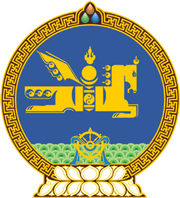 МОНГОЛ УЛСЫН ХУУЛЬ2021 оны 10 сарын 29 өдөр                                                                  Төрийн ордон, Улаанбаатар хот   ТАРИАЛАНГИЙН ТУХАЙ ХУУЛЬД   НЭМЭЛТ ОРУУЛАХ ТУХАЙ1 дүгээр зүйл.Тариалангийн тухай хуулийн 20 дугаар зүйлд доор дурдсан агуулгатай 20.6 дахь хэсэг нэмсүгэй:“20.6.Энэ хуулийн 20.2.9-д заасан хөдөө аж ахуйн инженер, агрономичид мэргэшлийн зэрэг олгох журмыг тариалангийн асуудал эрхэлсэн Засгийн газрын гишүүн батална.”2 дугаар зүйл.Энэ хуулийг Таримал ургамлын үр, сортын тухай хууль /Шинэчилсэн найруулга/ хүчин төгөлдөр болсон өдрөөс эхлэн дагаж мөрдөнө.МОНГОЛ УЛСЫН ИХ ХУРЛЫН ДАРГА 				Г.ЗАНДАНШАТАР